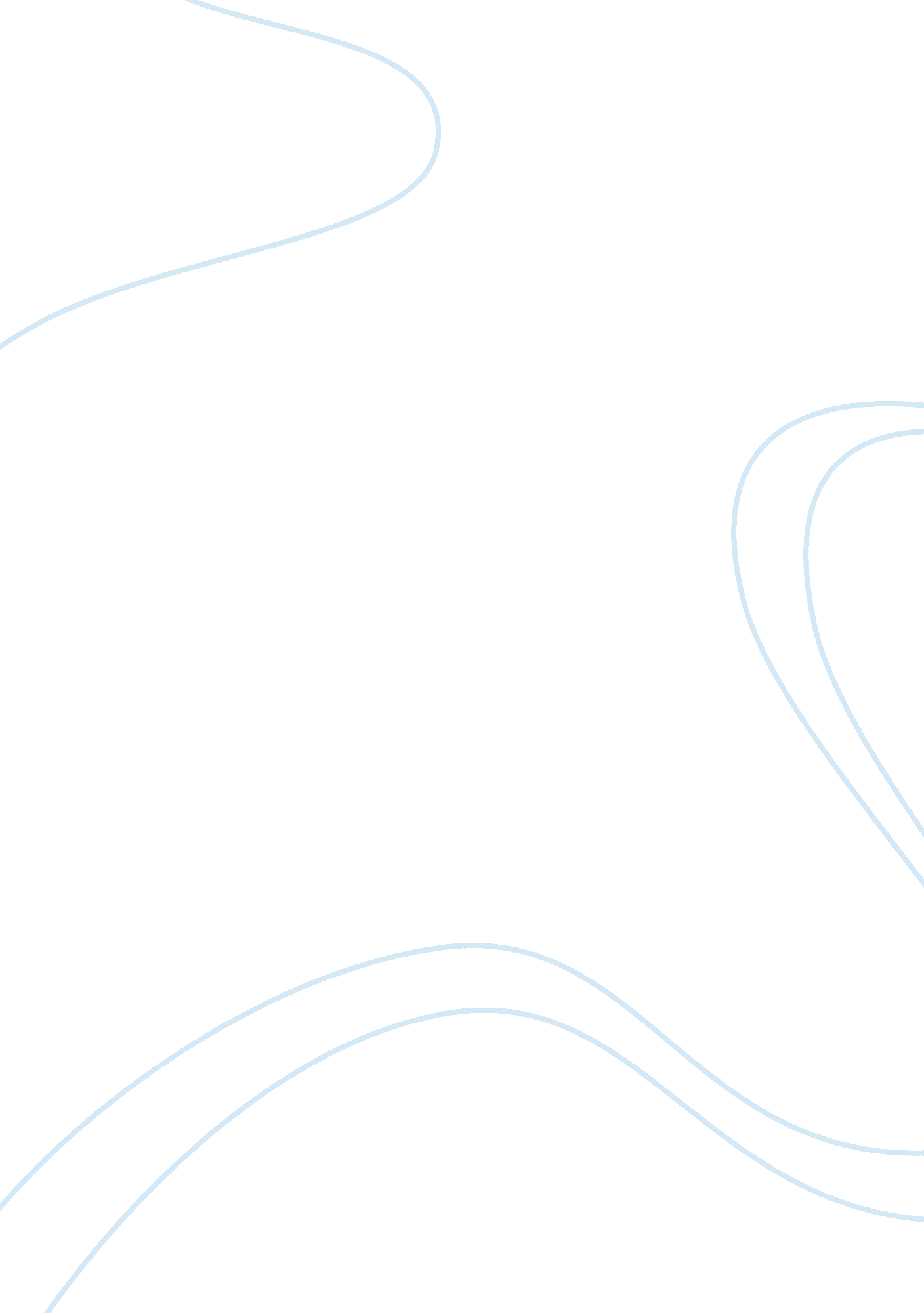 Analyzing an artist''''''''s processLinguistics, English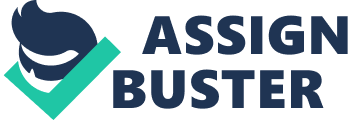 Analyzing an Artists Process (Janine Antoni) Over the years, artistic styles have been aspects of interest in the contemporary world. This paper analyzes Janine Antoni art process. The essay reveals the steps that the clip reveals on Antonis process and an evaluation of the video titled ‘ Touch’. 
Janine Antoni used an alginate product that presents a material similar to what dentists use in filling teeth. The product offers durable quality as it allows the artist detail every pore. Antoni can cast her hair. She started with developing a replica through carving the classical strand. Antoni created a mold through melting down chocolate weighing thirty-five pounds and pouring it to the mold (Antoni, 2013). She re-sculpted her image through licking the chocolate and drew it from the mold. She licked the front up to the nose through the mouth, on the eye and back over the ears to the bun as well as around the neck and down the back. The creative process focuses on the scope of conceptual structure Antoni made. Licking the artistic piece covered in chocolate meant something. Further, washing herself in soap also has a meaning to art. She feels comfortable with the rigor engaged in developing the conceptual structure. 
In creating ‘ Touch’, Antoni hooked up a wire onto a tractor’s backhoes. The goal was to use the shovel in motion to have the wire settle onto the horizon. She dug a positioning hole where the cameraperson would capture the shot in the camera line-up (Antoni, 2013). When she walked, Antoni could appear as though to touch the horizon. Antoni insists that the idea was developed from the thought about impacts of the horizon to the human race. 
References 
Janine Antoni. " Lick and Lather". Art 21. Retrieved on 10th October 2014 from http://www. art21. org/artists/janine-antoni/texts 